								Projekt do uchwały z dnia 02.08.2021 r. UCHWAŁA NR LI/____/2021RADY MIEJSKIEJ W ROGOŹNIEz dnia ____ sierpnia 2021w sprawie wyrażenia zgody na odstąpienie od obowiązku przetargowego zawarcia umów dzierżawy gruntów położonych na terenie gminy RogoźnoNa podstawie art.18 ust.2 pkt 9 lit. a ustawy z dnia 8 marca 1990r. o samorządzie gminnym                 (j.t Dz. U. z 2020 poz.713) oraz art.37 ust.4 ustawy z dnia 21 sierpnia 1997r. o gospodarce nieruchomościami (t.j. Dz. U. z 2020 r., poz.1990 z późn. zm.), w związku z § 4 pkt 2 Uchwały Nr XXV/235/2016 Rady Miejskiej w Rogoźnie z dnia 27 kwietnia 2016 r. (Dz. Urzęd. Woj. Wlkp., poz. 3114            z późn. zm. z dn. 02.05.2016 r.)  w sprawie zasad gospodarowania nieruchomościami Gminy Rogoźno.Rada Miejska uchwala, co następuje: § 1. Wyraża się zgodę na wydzierżawienie w trybie bezprzetargowym na okres do lat 7, nieruchomości rolną  stanowiącą własność Gminy Rogoźno:  1.  w obrębie geodezyjnym Kaziopole, działka ozn. ewid. nr 53/1 o powierzchni 0,39 ha§ 2. Wykonanie uchwały powierza się Burmistrzowi Rogoźna.§ 3. Uchwała wchodzi w życie z dniem podjęcia.UZASADNIENIEDO UCHWAŁY NR LI/___/2021RADY MIEJSKIEJ W ROGOŹNIEz dnia ____ sierpnia 2021w sprawie wyrażenia zgody na odstąpienie od obowiązku przetargowego zawarcia umów dzierżawy gruntów położonych na terenie gminy RogoźnoW związku ze zbliżającym się terminem zakończenia umów dzierżaw na grunty rolne stanowiące własność gminy zachodzi konieczność podjęcia rozstrzygnięć dotyczących dalszego sposobu ich zagospodarowania. Stosownie zatem do treści art. 37 ust. 4 ustawy z dnia 21 sierpnia 1997r. o gospodarce nieruchomościami „Zawarcie umów użytkowania, najmu lub dzierżawy na czas oznaczony dłuższy niż 3 lata lub na czas nieoznaczony następuje w drodze przetargu. Wojewoda albo odpowiednia rada lub sejmik mogą wyrazić zgodę na odstąpienie od obowiązku przetargowego trybu zawarcia tych umów.” W związku z faktem, że nieruchomości objęte były umowami dzierżaw przez okres dłuższy niż 
3 lata, przedłużenie umów w trybie bezprzetargowym wymaga uzyskania zgody Rady Miejskiej w Rogoźnie wyrażonej w drodze stosownej uchwały.Proponowany zakres czasowy „do 7 lat” ma na celu uelastycznienie działań Burmistrza w zakresie gospodarowania zasobem. Z uwagi na planowaną sprzedaż części działek rolnych z zasobu koniecznym jest zastosowanie zróżnicowanych okresów obowiązywania umów, dostosowanych do trwających jeszcze umów dzierżawy, aktualnych potrzeb w zakresie zbycia oraz zabezpieczenia prawidłowego sposobu gospodarowania w przypadku nieskutecznych prób sprzedaży.	W nawiązaniu do powyższego podjęcie przez Radę Miejską niniejszej uchwały jest w pełni uzasadnione.Załącznik do Uchwały nr LI/___/2021 z dn. 02.08.2021r. Rady Miejskiej w Rogoźnie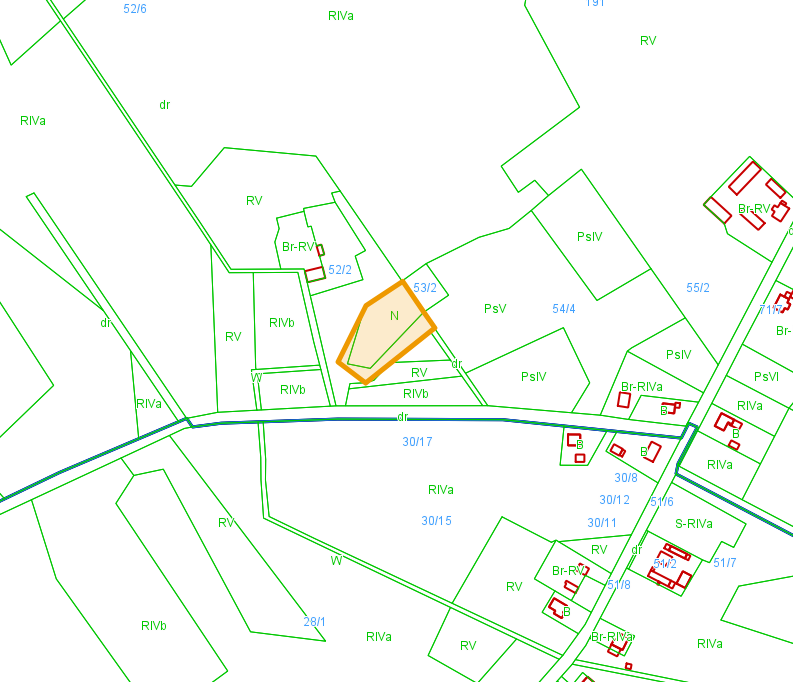 